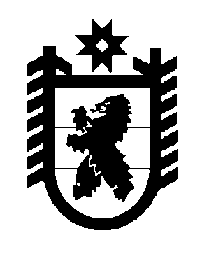 Российская Федерация Республика Карелия    ПРАВИТЕЛЬСТВО РЕСПУБЛИКИ КАРЕЛИЯРАСПОРЯЖЕНИЕот 7 марта 2019 года № 194р-Пг. Петрозаводск 	В соответствии с частью 3 статьи 45 Градостроительного кодекса Российской Федерации, пунктом 9 статьи 5 Закона Республики Карелия 
от 2 ноября 2012 года № 1644-ЗРК «О некоторых вопросах градостроительной деятельности в Республике Карелия» утвердить документацию по планировке территории в составе проекта планировки территории и проекта межевания территории объекта капитального строительства регионального значения «Строительство мостового перехода через р. Кис-Кис на км 194+400 автомобильной дороги Кемь – Лонка 
через Калевала».  Исполняющий обязанности           Главы Республики Карелия                                                        А.Е. Чепик